Spiritual Enrichment Day:“Invited into a Dialogue of Faith, Love and New Life”Facilitator: 	Sr. Elaine Morzone MFICVenue: SYCHAR, 69 Margaret Street, Toowoomba   Date: Thursday 5 December 2019 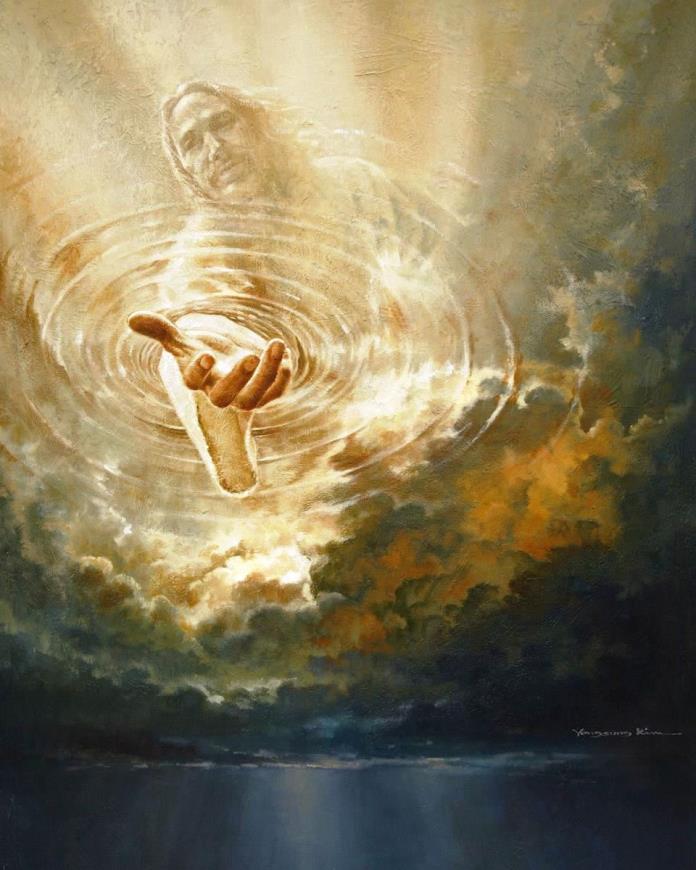 9.30 am – 10.30 am		Session OneThrough the Lens of LoveOne Thing LackingOne Thing Necessary10.30 am -11.00am 		Morning Tea Break11.00 am – 12.00 pm		Session Two A Touch that Brings Healing, A Gaze that Makes Whole12.00 pm – 12.45 pm		Lunch12.45 pm – 2. 00 pm		Session ThreeIf Only…!No cost involved – Please bring a a plate to share.